У К Р А Ї Н АЧернівецька міська радаУ П Р А В Л I Н Н Я   О С В I Т Ивул. Героїв Майдану, 176, м. Чернівці, 58029 тел./факс (0372) 53-30-87  E-mail: osvitacv@gmail.com  Код ЄДРПОУ №02147345       Щодо атестації           педагогічних працівниківНа виконання наказу управління освіти Чернівецької міської ради від 13.09.2021 №270 «Про створення атестаційної комісії для проведення атестації педагогічних працівників  закладів освіти Чернівецької міської територіальної громади у 2021/2022 навчальному році», відповідно до вимог Типового положення про атестацію педагогічних працівників, затвердженого наказом Міністерства освіти і науки України від 06.10.2010 №930, зареєстрованого в Міністерстві юстиції України 14.12.2010 за №1225/18550 із змінами, внесеними наказом Міністерства освіти і науки, молоді та спорту №1473 від 20.12.2011, змін до Типового положення про атестацію педагогічних працівників, затвердженого наказом Міністерства освіти і науки №1135 від 08.08.2013 за № 1417/23949 (далі – Типове положення) управління освіти Чернівецької міської ради інформує про таке.Відповідно до статті 50 Закону України «Про освіту» атестація педагогічних працівників – це система заходів, спрямована на всебічне комплексне оцінювання їх професійної діяльності, за якою визначається відповідність працівника займаній посаді, присвоюються або підтверджуються кваліфікаційні категорії, присвоюються педагогічні звання.        Повідомляємо, що згідно із пунктом 3.3.  Типового положення, атестаційна комісія відповідно до затвердженого графіку роботи вивчає педагогічну діяльність осіб, які атестуються, шляхом відвідування уроків, позаурочних заходів, вивчення рівня навчальних досягнень учнів, з предмета, що викладає вчитель, ознайомлення з навчальною документацією щодо виконання педагогічним працівником своїх посадових обов'язків, його участі у роботі методичних об'єднань, фахових конкурсах та інших заходах, пов'язаних з організацією освітньої діяльності.          Типовим положенням не передбачено написання педагогічними працівниками, які атестуються, звітів про роботу у міжатестаційний період, оформлення папок з документами про результати своєї роботи, планами уроків, методичними розробками, сценаріями виховних заходів та надання відеозаписів уроків й інших відомостей про роботу.          З метою забезпечення організованого проведення атестації педагогічних працівників та дотримання нормативно-правових засад атестаційного процесу, управління освіти Чернівецької міської ради інформує про умови та порядок  присвоєння педагогічних звань під час атестації педагогічних працівників.        За результатами атестації педагогічним працівникам, які досягли високих показників у роботі, присвоюються педагогічні звання: «викладач-методист», «учитель-методист», «вихователь-методист», «педагог-організатор-методист», «практичний психолог-методист», «керівник гуртка-методист», «старший учитель»,  «старший вихователь».        Відповідно до пункту 5.2. Типового положення «педагогічні звання «викладач-методист», «учитель-методист», «вихователь-методист», «практичний психолог-методист», «педагог-організатор-методист», «керівник гуртка-методист» можуть присвоюватися педагогічним працівникам, які мають кваліфікаційну категорію «спеціаліст вищої категорії» (для педагогічного звання «керівник гуртка-методист» –  найвищий тарифний розряд та повну вищу освіту), здійснюють науково-методичну і науково-дослідну діяльність, мають власні методичні розробки, які пройшли апробацію та схвалені науково-методичними установами або професійними об'єднаннями викладачів вищих навчальних закладів I-II рівнів акредитації, закладів післядипломної освіти. Педагогічне звання «вихователь-методист» може присвоюватися музичним керівникам та інструкторам з фізкультури дошкільних навчальних закладів».       Педагогічні звання «старший учитель», «старший вихователь» відповідно до пункту 5.3. Типового положення «можуть присвоюватися педагогічним працівникам, які мають кваліфікаційні категорії «спеціаліст вищої категорії» або «спеціаліст першої категорії» та досягли високого професіоналізму в роботі, систематично використовують передовий педагогічний досвід, беруть активну участь у його поширенні, надають практичну допомогу іншим педагогічним працівникам».       Педагогічним працівникам, які мають базову або неповну вищу педагогічну освіту, відповідно до пункту 5.4. Типового положення можуть присвоюватися педагогічні звання «вихователь-методист» (для музичних керівників, інструкторів з фізкультури та вихователів дошкільних навчальних закладів), «старший учитель», «старший вихователь», якщо стаж їх педагогічної діяльності становить не менш як 8 років та якщо вони мають найвищий тарифний розряд.      Інформуємо про те, що покладання на педагогічних працівників обов’язків з підготовки зайвих звітів та штучне збільшення паперообігу, як правило, приховують належну організацію роботи з вивчення професійної діяльності осіб, які атестуються, та відсутність дієвого контролю за організацією освітнього процесу.       Наголошуємо, що вимоги про надання педагогічними працівниками, які атестуються, будь-яких звітів про роботу, є порушенням норм Типового положення, а  підготовка та оформлення великої кількості матеріалів відволікає педагогів від виконання своїх безпосередніх обов’язків та негативно позначається на якості роботи. Пропонуємо орієнтовний перелік матеріалів педагогічних працівників, які претендують на присвоєння педагогічних звань «учитель-методист», «вихователь-методист», «педагог-організатор-методист», «керівник гуртка-методист», що додається (додаток 1).       З метою вивчення системи роботи педагогічних працівників, які претендують  на присвоєння педагогічних звань у 2021/2022н.р., просимо до 20 січня 2022 року:узагальнити досвід роботи педагогічних працівників, які претендують на присвоєння   педагогічних звань «учитель-методист», «вихователь-методист», «педагог-організатор-методист», «практичний психолог-методист», «керівник гуртка-методист» та подати опис досвіду роботи з висновками щодо професійної діяльності педагогічних працівників та  електронний режим доступу* до додатків для експертизи та схвалення;вивчити  інформацію щодо поширення педагогічного досвіду та  напрацювань педагогічних працівників, які атестуються на присвоєння  педагогічних звань «старший вихователь», «старший учитель» та надати електронний режим доступу* до переліку матеріалів про професійну діяльність відповідної категорії педагогів.        *Електронний режим доступу – опис електронних ресурсів віддаленого доступу, ресурсів Інтернет, бібліографічний опис та електронні відтворення друкованих видань. Матеріали можна розмістити на власних  Google-дисках/блогах/сайтах чи сайтах закладів освіти за бажанням.  З метою формування експертних висновків щодо професійної діяльності педагогічних працівників, які  претендують на присвоєння звань,  просимо надсилати вивчені матеріали не пізніше 20 січня 2022 року та подавати вище перелічену інформацію, за формою, що додається: паперовий варіант - в управління освіти (каб. 98, Косован О.К.), електронний режим доступу – у Google-.формі.       Зареєструватися та надати електронний режим доступу до матеріалів, можна, перейшовши за покликаннями:для педагогів, які претендують на присвоєння звання викладач-методист», «учитель-методист», «вихователь-методист», «педагог-організатор-методист», «практичний психолог-методист», «керівник гуртка – методист»:https://docs.google.com/forms/d/15_42dOzXDASILmtu6QsOmD6BhApxQH59bLntW_R30G8/edit?usp=sharing для педагогів, які претендують на присвоєння звання: «старший учитель»,  «старший вихователь»:https://docs.google.com/forms/d/1YNfrM3rIn-HkBBwAC8yLhb6QzFd-Kwr_wS_z7EVq5wY/edit?usp=sharing.Для забезпечення  всебічного та об’єктивного вивчення системи роботи педагогічних працівників, які претендують  на присвоєння педагогічних звань у 2021/2022н.р., з 20 січня по 20 лютого 2022 року над вивченням поданих матеріалів працюватиме експертна група.          Водночас рекомендуємо педагогічним працівникам, які претендують на присвоєння педагогічних звань: «викладач-методист», «учитель-методист», «вихователь-методист», «педагог-організатор-методист», «практичний психолог-методист», «керівник гуртка – методист» з 11 січня по 27 січня 2022 року долучитися до роботи січневих міських методичних об’єднань педагогічних працівників за відповідним фахом з метою поширення та презентації досвіду роботи серед шкільних педагогів закладів освіти Чернівецької міської територіальної громади, відповідно до графіка КУ «Міського центру професійного розвитку педагогічних працівників» Чернівецької міської ради.На виконання наказу Департаменту освіти і науки Чернівецької обласної державної адміністрації від 03.09.2021 № 265 «Про проведення атестації педагогічних працівників у 2021/2022 навчальному році» напрацювання  педагогів, які претендують на присвоєння педагогічних звань «вчитель-методист», «викладач-методист», «вихователь-методист», «педагог-організатор-методист», «практичний психолог-методист», «керівник гуртка-методист», (паперові варіанти/режим електронного доступу та висновки експертної групи атестаційної комісії ІІ рівня), до 03 лютого 2022 року будуть надіслані в Інститут післядипломної педагогічної освіти Чернівецької області для схвалення.Начальник управління освітиЧернівецької міської ради                                                            Ірина ТКАЧУККосован,53-61-59      Додаток 1до листа управління освітиЧернівецької міської радивід 05.01.2022 р. №19Управління освіти Чернівецької міської ради Чернівецька загальноосвітня школа  І-ІІІ ступенів № 3Матеріаливчителя хімії Чернівецької ЗОШ І-ІІІ ст.№ 3Підгайської Марії Петрівни,претендента на присвоєння педагогічного звання «учитель-методист»Чернівці – 2022                                               Орієнтовний перелікматеріалів педагогічних працівників, які претендендують на присвоєння педагогічних звань «учитель-методист», «вихователь-методист», «педагог-організатор-методист», «практичний психолог-методист», «керівник гуртка-методист» Титульна сторінка. (Паперовий варіант). Копія диплома, завірена керівником закладу. (Паперовий варіант.) Копія свідоцтва про курси підвищення кваліфікації, завірена керівником закладу. (Паперовий варіант).Копія останнього атестаційного листа, завірена керівником закладу. (Паперовий варіант).5. Опис досвіду роботи педагога за кількісними та якісними результатами професфійної діяльності педагога, до 5-ти друкованих сторінок, за підписом того, хто узагальнював досвід. (Паперовий варіант). (Формулювання проблеми та її теоретичне обгрунтування, практична реалізація поставленої задачі, яку поставив педагог; виклад основного матеріалу: як учитель реалізує проблему у своїй педагогічній діяльності – приклади з власного досвіду роботи; які підходи застосовує під час організації освітньої діяльності (діяльнісний, компетентнісний, особистісно орієнтований, інклюзивний); які технології та методи використовує у практичній діяльності; висновок; список використаних джерел; з посиланням на додатки; відповідно до орієнтовної структури самоаналізу науково-методичної роботи педагогічного працівника, що додається. (Додаток 2).  6. Додатки до опису роботи. (Електронний режим доступу)Напрацювання педагога: власні методичні розробки, які схвалені Вченою радою ІППО; конспекти уроків, які відображають реалізацію методичної проблеми вчителя; приклади (фрагменти) використання різних форм і методів роботи з учнями відповідно до проблеми; друковані статті у фаховій пресі,  програми конференцій, педчитань, у яких брали участь педагогічні працівники.Додаток 2до листа управління освітиЧернівецької міської радивід 05.01.2022 р. №19Орієнтовна структура самоаналізу науково-методичної роботипедагогічного працівника1. Титульна сторінка. 2.  Відомості про педагогічного працівника. 3. Вступ. Формулюється мета науково-методичної роботи педагогічного працівника, подається обґрунтування актуальності мети, короткий аналіз змісту та значення науково-методичної і науково-дослідної діяльності. Роз’яснюються та коментуються педагогічні поняття та терміни.4. Основна частина.    Теоретичне обґрунтування обраної задачі та практичний досвід впровадження у професійній діяльності з метою відображення власних методичних напрацювань у практичному аспекті. Описуються методичні рекомендації, програми, спецкурси, методичні посібники, збірники, інноваційні заняття, позакласні заходи. До практичних матеріалів доцільно запропонувати додатки у вигляді презентацій, схем, таблиць, тестів, гіперпосилань на електронні ресурси, дидактичних матеріалів, які можна подати в електронному вигляді.      Використані джерела. Подається список використаної літератури та Інтернет посилання за правилами оформлення в алфавітному порядку. 5. Висновки. Коротко формулюються основні досягнуті результати, вказуються умови реалізації запропонованих матеріалів, можливості їх застосування.Вимоги до технічного оформлення опису досвіду Матеріали подаються в друкованому та електронному вигляді. Комп’ютерний набір: текстовий редактор Word, шрифт 14, Тіmеs New Roman, міжрядковий інтервал – 1,5, з одного боку білого паперу формату А-4. Поля: ліве, верхнє та нижнє – не менше 20 мм; праве – не менше 10 мм. Усі сторінки, враховуючи ілюстрації та додатки, нумеруються. Першою сторінкою вважається титульна, на якій цифра 1 не ставиться.      05.01.2022р.  № 01-31/19  Керівникам закладів освіти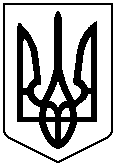 